Ch. 10 Motions within the EarthNotesConvection in the mantle3 types of heat transferRadiation – heat energy transfer through empty spaceConduction – heat energy transfer through touchingConvection – transfer of heat energy by the movement of a heated fluid (liquids and gases)Caused by differences in temperature and density in a fluidEx:  Water heating on a stove: as water on bottom gets hot, it expands, becomes less dense and rises,  when the surface of water starts cooling it becomes denser and moves to the bottom causing a convention current, or the flow that transfers heat.Convection currents in the mantleHeat source is the Earth’s core and mantleAct as a conveyor belt moving the lithosphere Going on for 4 billion yearsHow it happens: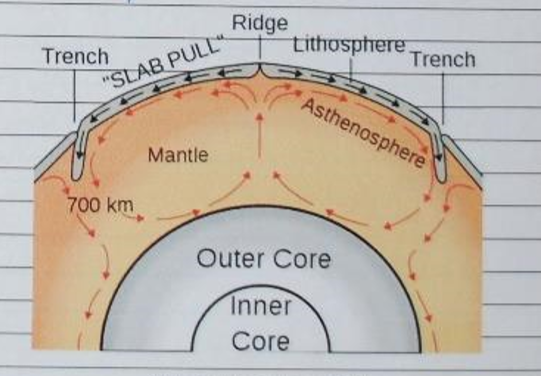 Density of lower mantle material is less than  the dense than the mantle material around it and begins to riseThe rising mantle material hits the lithosphere and cannot go up any moreThe force of gravity  pulls down the risen mantle material that has now cooled and that material sinksHeat from the core causes the temperature of mantle material to rise, decreasing density The mantle material rises again.